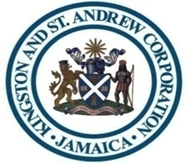 MUNICIPAL NOTIFICATION NO.The Kingston & St. Andrew Corporation wishes to advise the Public that its Building & Town Planning Committee APPROVED the following Development Applications listed below at meetings held on February 4 & 19, 2015.BUILDING APPLICATIONSBILLBOARDSThe Kingston & St. Andrew Corporation wishes to advise the Public that its Building & Town Planning Committee REFUSED the following Development Applications listed below at meetings held on December 10, 2014 and January 7 & 21, 2015.REFUSALSBY ORDERROBERT H.P. HILL, J.P.TOWN CLERKReference #AddressType 
of Application2014-02001PB0104858 Shenstone Drive, Beverley Hills, Kingston 6Residential2014-02001PB01081Lot 30 West Norbrook Heights, St. And.	Residential2012-02001PB009168 Columbia Close, Smokeyvale, St. Andrew                                      Residential2015-02001PB0008817 Crane Avenue, Kingston 8Residential2015-02001PB00032Lot 10 Burnside, Red Hills, St. AndrewResidential2014-02001PB0064150 Paddington Terrace, Kingston 6Residential/ Multifamily2014-02001PB009418b West Armour Heights, St. AndrewResidential/ Multifamily2014-02001PB008787 Ottawa Avenue, Kingston 6Residential/ Multifamily2015-02001PB00041Lot 78 Summit Drive, Rest Haven, St. Andrew                                         Residential2014-02001PB00987Lot 13 Circinus Circle, Smokey Vale, St. Andrew       Residential2014-02001PB010471 Willie Henry Drive, Kingston 15                                      Warehouse2015-02001PB00037University Hospital of the West Indies, Kingston 7Institutional/Hospital2015-02001PB00039University Hospital of the West Indies, Kingston 7Institutional/Hospital2015-02001PB00071Lot 2 Green Glebe Mountain Road, St. AndrewResidential / Retaining Wall2015-02001PB0004016-24 Payne Avenue, Kingston 11Institutional2014-02001PB0110017 ½ Phoenix Avenue, Kingston 10Professional / Office2015-02001PB0002815a Collins Road, Kingston 11Residential2015-02001PB00017Lot 108 Belvedere Road, St. Andrew.Residential2014-02001PB0108930 Cassia Park Road, Kingston 10Residential2015-02001PB0006144 Daisy Avenue, Kingston 6Residential2015-02001PB0005157 – 59 Deanery Road, Lot 28 Deanery Circle, Kingston 3Residential2014-02001PB01121Pear Hill, Main Road, St. Andrew.Residential2015-02001PB000581 Napoleon Drive, St. Andrew Residential2014-02001PB01006437 Spanish Town Road, Kingston 11                                          Commercial 2015-02001PB0003381 Knutsford Boulevard, Kingston 5Commercial / Storage2014-02001PB00626Lot 6 Mount Salus Road, Red Hills, St. Andrew                                       Residential2014-02001PB009321 Wellington Drive, St. AndrewResidential2015-02001PB000506 Linmar Close, Norbrook, Kingston 8Residential2014-02001PB0093612a Hillcrest Avenue, St. AndrewCellular Tower2015-02001PB00052Hope Estate, Kingston 7Institutional2014-02001PB01015Lot 63 Windward Court, Kingston                 	2015-02001PB0007019 Canewood Close, Bull Bay, St. Andrew2015-02001PB00060Lot 36 Sterling Castle Drive, St. Andrew2015-02001PB0005239 Plantation Drive, Plantation Heights2015-02001PB00060Lot 482 Smokeyvale Estate, St. Andrew2015-02001PB0010489 West Bellevue Drive, St. Andrew 2015-02001PB00056237 Old Hope Road, Kingston 6Institutional 2015-02001PB0010310 Pluto Way, St. AndrewResidential 2014-02001PB0100711 West Norbrook Drive, Kingston 8   Residential/ Multifamily2014-02001PB009341 Lakehurst Drive, Manor Park, Kingston 8Residential/ Multifamily2015-02001PB00097230 Spanish Town Road, Kingston 11                                                                               Storage2015-02001PB0005467a – 69 Half Way Tree Road, Kingston 5                                    Storage2015-02001PB00055132 Old Hope Road, Kingston 6                                             Institutional / Church 2015-02001PB00065101 - 103 Old Hope Road, Kingston 6                                           Professional / Office2015-02001PB00099Blue Marlin Way, Seaview Gardens, Kingston 11                                           Institutional 2015-02001PB0009038 Charlemont Drive, Kingston 6Residential / Boundary Wall2014-02001PB007031A Ballater Avenue, Kingston 10    Warehouse2015-02001PB0010514 ½ Half Way Tree Road, Kingston 5Warehouse / Storage2015-02001PB0006422 Hope Road, Kingston 10Professional / Office2015-02001PB0004933 Temple Meade, Kingston 6.Residential 2015-02001PB0004831 Bloomsbury Road, Kingston 10.Residential 2015-02001PB0004525 Keeble Crescent, Hope Pastures, Kingston 6.Residential 2015-02001PB00101Lot 53 Portview Mews, Patrick City, Kingston 20Residential 2015-02001PB0009277 Hillview Terrace,  Kingston 10Residential 2015-02001PB000624 Fontana Drive,  Kingston 3Residential 2015-02001PB0010757-59 Deanery Road, Lot 67 Deanery Circle,  Kingston 3Residential 2015-02001PB00954 Thompson Terrace, Kingston 3Residential 2015-02001PB00131Lot 83 Windward Court, Kingston 2	Residential 2015-02001PB001234b Melwood Avenue, Kingston 8Residential 2015-02001PB0009338 Villa Avenue, Bull Bay, St. AndrewResidential 2014-02001PB00885A63 Molynes Road, Kingston 10  Mixed Use Development2014-02001PB0102358 Waltham Park Road, Kingston 10Warehouse2015-02001PB0012168 Lignum Vitae Drive, Kingston 6Residential 2015-02001PB00122Lot # 80 Oakglades, Kingston 13Residential 2015-01001PB001007 Decathlon Crescent, Kingston 5Residential 2014-02001PB0106126 Livingston Crescent, Dunrobin Acres, Kingston 10.Residential / RegularizationReference #Address2014-02001PB0072620 Barbican Road, Orchid Village, Kingston 6	2015-02001PB0003416 Shortwood Road, Kingston 8.2014-02001PB010131-3 Retirement Road, Shop 1 Empire Plaza, Kingston 52014-02001-PB00035  14 Oxford Road, Kingston 52014-02001-PB01016               Newport Commercial Centre, Kingston 112015-02001-PB00030216a Old Hope Road, Kingston 6		2014-02001-PB0111258 ½ Hagley Park Road, Kingston 102015-02001-PB0003612 Shortwood Road, Kingston 8	2015-02001PB000927 Saxthorpe Avenue, Kingston 8	2015-02001PB0012412 Altamont Crescent, Kingston 5.	2015-02001PB0011480 Lady Musgrave Road, Kingston 5		2015-02001PB0011863 Mannings Hill Road, Kingston 192015-02001PB0009491a Old Hope Road, Kingston 6 2015-02001PB00113New Port West, Kingston 11 (Grass Verges At The Intersection Of First St And Sixth Avenue, Newport Blvd And Seventh Avenue, Newport Blvd  And Sixth Avenue, Fourth Avenue And First Avenue And Along Sixth Avenue Opposite First Street.)2015-02001PB0011973 Harbour Street, Kingston 			2015-02001-PB0006675 Old Hope Road, Kingston 10		2015-02001-PB00068175 Mountain View Avenue, Kingston 6		2015-02001-PB00067175 Mountain View Avenue, Kingston 6		2015-02001-PB00083Shop 28, 139 Maxfield Avenue, Kingston 10	2015-02001-PB0008229 East Kings House Avenue, Kingston 6	2015-02001-PB00078               20 Hillcrest Avenue, Kingston 10		2015-02001-PB00077  9 Molynes Road, Kingston 10		2015-02001PB00080237 Marcus Garvey Drive, Kingston 11.		2015-02001PB000752 – 4 Constant Spring Road, Kingston 10Reference #Address2015-02001PB000441B University Crescent, St. Andrew2015-02001PB00117NMIA Round About, Norman Manley Blvd. Kingston 1	- Billboard	2015-02001PB000766 Montrose Road, Kingston 5 - Billboard		